                 Fédération Algérienne de Football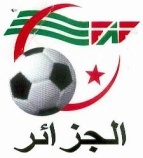 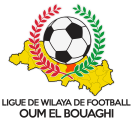          Ligue Wilaya de Football – Oum El BouaghiBULLETIN D’ENGAGEMENTSAISON SPORTIVE 2022 / 2023(A établir en Trois exemplaires)Liste des membres élus habilités à représenter le club auprès des instances du football :Je soussigné M ………………………………..Agissant en qualité de Président régulièrement élu et représentant légal du club cité ci-dessus, déclare par le présent engagement respecter et faire respecter par les membres du club, les Statuts et Règlement Généraux de , de la LWF OEB et l’application de leurs décisions, directives et orientations. Je m’engage en outre à :Respecter toutes dispositions éditées par , , l’UAF,  aux droits de retransmissions de publicité.Respecter les domiciliations des rencontres de championnat et de la coupe d’Algérie, conformément aux règlements en la matière.Faire participer les cadres techniques, médicaux et administratifs aux cours, réunions et séminaires organisés par la LWF OEB et Faire participer les joueurs sélectionnés par  de Wilaya, Régionale et National organisés par la LWF OEB et Fournir le dossier médical de chaque joueur tel que défini par la commission médicale fédérale.M’acquitter de toutes les obligations financières et administratives vis-à-vis de la LWF OEB de  et des Ligues.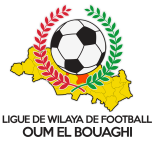              Fédération Algérienne de Football     Ligue Wilaya de Football – Oum El BouaghiATTESTATION DE DOMICILIATION 2022/2023	Je soussigné Directeur du stade ci-après désigné, ayant tous les pouvoirs d’agir, autorise par la présente, les équipes de football Jeunes et Séniors du club ……………………………...       À domicilier leurs rencontres dans le cadre du championnat régional de football amateur 2022/2023, conformément au programme arrêté par la Ligue Wilaya de Football – Oum El Bouaghi                 Fédération Algérienne de Football          Ligue Wilaya de Football – Oum El BouaghiQUITUS Saison Sportive : 2022 / 2023CLUB: ………………………………………………………….                 Fédération Algérienne de Football         Ligue Wilaya de Football – Oum El BouaghiCatégories engagées en championnat(Une  croix dans une case indique l’engagement d’une catégorie)Sigle de l’équipe engagée :……………………………………………………………………………………………Couleur Principale :……………………………………………………………………………………………………Couleur de Réserve:……………………………………………………………………………………………………Domiciliation :…………………………………………………………………………………………………………  Je déclare m’engage à respecter :Les Règlements du championnat du football amateur et les faire respecter par les membres du club.Mes domiciliations des matchs de championnat et de coupe d’Algérie conformément aux Règlements du championnat du football amateur.Les dispositions des contrats de la FIFA, de la CAF, de l’Union Arabe de Football, de la FAF relatives aux droits de transmissions et de publicité.De faire participer les cadres techniques, médicaux et administratifs aux réunions et séminaires organisés par la Fédération et les Ligues.	A fournir le dossier médical de chaque joueur tel que défini par la commission médicale fédérale.                                                                                     Fait à  ……………………………..…………………….……… le …………………………………..……..………………       Cachet du club                                                  Signature légalisée du PrésidentA  Joindre :Une fiche d’engagement dans les compétitions (imprimé à télécharger du site de la Ligue). Une copie légalisée de l’agrément du club,  s’il y a changement.Une liste des membres élus du comité directeur mandatés pour représenter le club auprès de la ligue et structures du football.Quitus délivré par la ligue d’origine pour les clubs changeant de ligue.Une attestation délivrée par la compagnie  d’assurance relative aux contrats  couvrant  l’ensemble des membres du club, pour la  saison 2022-2023, conformément au  règlement des championnats de football amateur.Une attestation de domiciliation délivrée par le gestionnaire de l’infrastructure sportive concernée.Une Fiche d’intégrité dûment signée et légalisée par le Président du club.Une Fiche de signalement dûment signée et légalisée par le Président du Club.Le paiement des frais d’engagement et des éventuels arriérés.Le bilan financier de l’exercice 2021 et le rapport du commissaire aux comptes y afférent.Dénomination complète du club : ………………………………………………………………………………………………………Dénomination par abréviation : ……………..…Couleurs principales: ………………Couleurs de réserves ………….…N° Tél : …………….…..………………………N° Fax :…………………………….……….…. E-mail : ……………..………………….………..Adresse du Club : ………………………………………………………………………………………………………………………………………Agrément Actualisé numéro : …………….….………..... Délivré le : ……………………………….… Par : ………………………..Numéro du compte bancaire : …………….……………. Domicilié auprès de : ……………………………………………………Président du club C.S.A: ……..…………………….………Président de la section : ………..………….……………………..…….Nom et PrénomsFonction au sein du clubTél mobileE-mailDénomination du stade : ………………………………………………………………………………Homologué conformément aux dispositions du décret exécutif n° 09-184 du 17 joumada 1430 correspondant au 12 mai 2009, fixant les procédures et les normes spécifiques de l’homologation technique et sécuritaire des infrastructures sportives ouvertes au public ainsi que les modalités de leur application,Dénomination du stade : ………………………………………………………………………………Homologué conformément aux dispositions du décret exécutif n° 09-184 du 17 joumada 1430 correspondant au 12 mai 2009, fixant les procédures et les normes spécifiques de l’homologation technique et sécuritaire des infrastructures sportives ouvertes au public ainsi que les modalités de leur application,Dénomination du stade : ………………………………………………………………………………Homologué conformément aux dispositions du décret exécutif n° 09-184 du 17 joumada 1430 correspondant au 12 mai 2009, fixant les procédures et les normes spécifiques de l’homologation technique et sécuritaire des infrastructures sportives ouvertes au public ainsi que les modalités de leur application,Dénomination du stade : ………………………………………………………………………………Homologué conformément aux dispositions du décret exécutif n° 09-184 du 17 joumada 1430 correspondant au 12 mai 2009, fixant les procédures et les normes spécifiques de l’homologation technique et sécuritaire des infrastructures sportives ouvertes au public ainsi que les modalités de leur application,Dénomination du stade : ………………………………………………………………………………Homologué conformément aux dispositions du décret exécutif n° 09-184 du 17 joumada 1430 correspondant au 12 mai 2009, fixant les procédures et les normes spécifiques de l’homologation technique et sécuritaire des infrastructures sportives ouvertes au public ainsi que les modalités de leur application,Propriétaire du Stade :………………………………………………………………………………….Propriétaire du Stade :………………………………………………………………………………….Propriétaire du Stade :………………………………………………………………………………….Propriétaire du Stade :………………………………………………………………………………….Propriétaire du Stade :………………………………………………………………………………….Adresse :…………………………………………………………………………Adresse :…………………………………………………………………………Adresse :…………………………………………………………………………Adresse :…………………………………………………………………………Adresse :…………………………………………………………………………Tél : ……………………………Fax :………………Fax :………………Fax :………………E-mail : …………………..Capacité d’accueil :…………………………………………………………………………Capacité d’accueil :…………………………………………………………………………Capacité d’accueil :…………………………………………………………………………Capacité d’accueil :…………………………………………………………………………Capacité d’accueil :…………………………………………………………………………Tribune Couverte Existante : Oui   -   Non    Tribune non Couverte Existante : Oui   -   Non          Tribune Couverte Existante : Oui   -   Non    Tribune non Couverte Existante : Oui   -   Non          Tribune Couverte Existante : Oui   -   Non    Tribune non Couverte Existante : Oui   -   Non          Tribune Couverte Existante : Oui   -   Non    Tribune non Couverte Existante : Oui   -   Non          Tribune Couverte Existante : Oui   -   Non    Tribune non Couverte Existante : Oui   -   Non          Gradins Existant : Oui  -  Non        Gradins Existant : Oui  -  Non         Issue de Secours nombres : ………………….… Issue de Secours nombres : ………………….… Issue de Secours nombres : ………………….…Système d’éclairage (préciser la capacité en luxes) : ……………………………………………Système d’éclairage (préciser la capacité en luxes) : ……………………………………………Système d’éclairage (préciser la capacité en luxes) : ……………………………………………Système d’éclairage (préciser la capacité en luxes) : ……………………………………………Système d’éclairage (préciser la capacité en luxes) : ……………………………………………N° du Contrat d’Assurance du Stade:……………..……… Valable jusqu’à :……………..…….Compagnie d’Assurance : ……………………………………………………………………………..N° du Contrat d’Assurance du Stade:……………..……… Valable jusqu’à :……………..…….Compagnie d’Assurance : ……………………………………………………………………………..N° du Contrat d’Assurance du Stade:……………..……… Valable jusqu’à :……………..…….Compagnie d’Assurance : ……………………………………………………………………………..N° du Contrat d’Assurance du Stade:……………..……… Valable jusqu’à :……………..…….Compagnie d’Assurance : ……………………………………………………………………………..N° du Contrat d’Assurance du Stade:……………..……… Valable jusqu’à :……………..…….Compagnie d’Assurance : ……………………………………………………………………………..Le Président du ClubSignature, Cachet et Griffe ObligatoireLe Président du ClubSignature, Cachet et Griffe ObligatoireLe Président du ClubSignature, Cachet et Griffe ObligatoireLe Directeur du StadeSignature, Cachet et Griffe ObligatoireLe Directeur du StadeSignature, Cachet et Griffe ObligatoireLigue de Football de  de……….Certifie que le club susnommé n’enregistre aucune créance non réglée à la date du ……………………………………………………………………………...…Le Président ou le Secrétaire Général(Nom, Prénom, cachet et signature)Ligue Wilaya de Football – Oum El Bouaghi –Certifie que le club susnommé n’enregistre aucune créance non réglée à la date du …………………...………………………………………………………...…Le Président ou le Secrétaire Général(Nom, Prénom, cachet et signature)Ligue Inter-régions de FootballCertifie que le club susnommé n’enregistre aucune créance non réglée à la date du ……………..…………………………………………………………...…Le Président ou le Secrétaire Général(Nom, Prénom, cachet et signature) Chambre de Résolution des LitigesCertifie que le club susnommé n’enregistre aucune créance non réglée à la date du ……………………………………………………………………………...…Le Président ou le Secrétaire Général(Nom, Prénom, cachet et signature)DiversCompétitionSeniorsU19U17U15U14ChampionnatEngagement